                                                                                                                           Բաղկացած է______ թերթից           Տպագրված է ընդամենը 3 օրինակից                                                                              օրինակ_______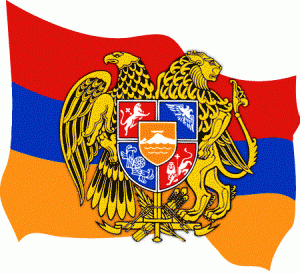 ՀԱՅԱՍՏԱՆԻ ՀԱՆՐԱՊԵՏՈՒԹՅՈՒՆ ԿՈՏԱՅՔԻ ՄԱՐԶ<<ԳԱՌՆԻԻ ԿՈՄՈՒՆԱԼ ՏՆՏԵՍՈՒԹՅՈՒՆ>>   ՀԱՄԱՅՆՔԱՅԻՆ  ՈՉ ԱՌԵՎՏՐԱՅԻՆ  ԿԱԶՄԱԿԵՐՊՈՒԹՅՈՒՆԿԱՆՈՆԱԴՐՈՒԹՅՈՒՆՆՈՐ ԽՄԲԱԳՐՈՒԹՅՈՒՆԳառնի համայնք 2022թԿԱՆՈՆԱԴՐՈՒԹՅՈՒՆ<< ԳԱՌՆԻԻ ԿՈՄՈՒՆԱԼ ՏՆՏԵՍՈՒԹՅՈՒՆ >> ՀԱՄԱՅՆՔԱՅԻՆ ՈՉ ԱՌԵՎՏՐԱՅԻՆ ԿԱԶՄԱԿԵՐՊՈՒԹՅԱՆԸՆԴՀԱՆՈՒՐ  ԴՐՈՒՅԹՆԵՐ  	1. <<Գառնիի  կոմունալ տնտեսություն>> համայնքային ոչ առևտրային կազմակերպությունը (այսուհետ` Կազմակերպություն) շահույթ ստանալու նպատակ չհետապնդող, իրավաբանական անձի կարգավիճակ ունեցող ոչ առևտրային կազմակերպություն է, որն ստեղծվել է Հայաստանի Հանրապետության Կոտայքի մարզի Գառնիի   բազմաբնակավայր hամայնքի համայնքային տնտեսությունն  սպասարկելու նպատակով, Հայաստանի Հանրապետության օրենսդրությանը համապատասխան ձեռք է բերում և իրականացնում սույն կանոնադրությամբ ամրագրված իր խնդիրների իրականացման  համար անհրաժեշտ իրավունքներ և պարտականություններ: Կազմակերպության հիմնադիրը Հայաստանի Հանրապետության Կոտայքի  մարզի Գառնի   համայնքն է (այսուհետ` Հիմնադիր), որի անունից հանդես է գալիս Հայաստանի Հանրապետության Կոտայքի   մարզի Գառնի  համայնքի ղեկավարը:	 2. Կազմակերպությունն իր գործունեությունն իրականացնում է Հայաստանի Հանրապետության քաղաքացիական օրենսգրքի, «Տեղական ինքնակառավարման մասին», «Պետական ոչ առևտրային կազմակերպությունների մասին», <<Աղբահանության և սանիտարական մաքրման մասին>> (այսուհետ`Օրենք) Հայաստանի Հանրապետության օրենքների, այլ օրենքների և իրավական ակտերի, ինչպես նաև Հայաստանի Հանրապետության միջազգային պայմանագրերի և սույն Կանոնադրության (այսուհետ` Կանոնադրություն) համաձայն: 	3. Կազմակերպության իրավունակությունը ծագում է նրա ստեղծման (պետական գրանցման) և դադարում է լուծարման ավարտի (լուծարման պետական գրանցման) պահից: 	4. Կազմակերպությունը ձեռք է բերում և իրականացնում Կանոնադրությամբ ամրագրված գործառույթներ, ստանձնում է անհրաժեշտ իրավունքներ և պարտականություններ: 	5. Կազմակերպությունը, որպես սեփականություն, ունի առանձնացված գույք և իր պարտավորություններ համար պատասխանատու է այդ գույքով: Կազմակերպությունն իր անունից ձեռք է բերում ու իրականացնում գույքային և անձնական ոչ գույքային իրավունքներ, կրում պարտականություններ, դատարանում կարող է հանդես գալ որպես հայցվոր կամ պատասխանող: 	Կազմակերպությունը պատասխանատվություն չի կրում հիմնադրի պարտավորությունների համար: Հիմնադիրը պատասխանատվություն չի կրում Կազմակերպության պարտավորությունների համար: 	6.Կազմակերպության  գտնվելու վայրն է` Հայաստանի Հանրապետության Կոտայքի մարզ, Գառնի համայնք,  Ս. Շահումյան 4 (համայնքապետարանի վարչական շենք, 1-ին հարկ):	7. Կազմակերպության անվանումն է` <<Գառնիի  կոմունալ տնտեսություն>> համայնքային ոչ առևտրային կազմակերպություն:	8. Կազմակերպությունն ունի Հայաստանի Հանրապետության պետական զինանշանի պատկերով և իր  հայերեն անվանմամբ կլոր կնիք, դրոշմներ և ձևաթղթեր ևայլ անհատականացման միջոցներ:	9. Կազմակերպությունն ունի ինքնուրույն հաշվեկշիռ և բանկային հաշիվ: 	10. Կազմակերպությունն այլ կազմակերպության հիմնադիր կամ մասնակից կարող է հանդիսանալ միայն Հիմնադրի որոշմամբ:	11. Կազմակերպությունը Հայաստանի Հանրապետության օրենսդրությամբ սահմանված կարգով կարող է համագործակցել օտարերկրյա հաստատությունների և կազմակերպությունների հետ: 	12. Կազմակերպությունն իր կանոնադրական նպատակների իրականացման համար անհրաժեշտ ապրանքները, աշխատանքները և ծառայությունները ձեռք է բերում «Գնումների մասին» Հայաստանի Հանրապետության օրենքով նախատեսված կարգով: 	13.Կազմակերպությունում չեն թույլատրվում քաղաքական և կրոնական կազմակերպությունների ստեղծումն ու գործունեությունը:
ՀԱՍՏԱՏՈՒԹՅԱՆ ԳՈՐԾՈՒՆԵՈՒԹՅԱՆ ԱՌԱՐԿԱՆ ԵՎ ՆՊԱՏԱԿԸ	14. Կազմակերպության գործունեության նպատակն է Գառնի  բազմաբնակավայր համայնքի վարչական տարածքի սահմաններում համայնքի սեփականություն հանդիսացող տարածքների բարեկարգման, կանաչապատման և բնության ու շրջակա բնական միջավայրի պահպանության, համայնքի գերեզմանատների գործունեության կազմակերպման և դրանց պահպանման, համայնքի սեփականություն հանդիսացող տարածքներից աղբահանության և սանիտարական մաքրման, մասնակցությունը արտակարգ իրավիճակներում մարդկանց կյանքի ու առողջության փրկմանն ու պահպանմանը, համայնքի տարածքում տրանսպորտային ենթակառուցվածքների ոլորտներում  աշխատանքների իրականացումը: Համայնքի տարածքում սպառողների համար խմելու ջրի հավաքման, բաշխման, մատակարարման  և կեղտաջրերի հեռացման, ինչպես նաև ջրամատակարարման և ջրահեռացման համակարգի վերանորոգման, շահագործման, պահպանման ու վարձավճարների գանձման աշխատանքների կատարմանը:	15. Կազմակերպության գործունեության առարկան է`	15,1. համայնքի սեփականություն հանդիսացող տարածքների բարեկարգման, կանաչապատման  և բնության ու շրջակա բնական միջավայրի պահպանության ոլորտում`ա) համայնքի սեփականություն հանդիսացող տարածքների բարեկարգման և կանաչապատման ընթացիկ աշխատանքային ծրագրերի մշակում.բ) համայնքի սեփականություն հանդիսացող տարածքների սպասարկում և վերանորոգում.գ) կանաչ տարածքների` համայնքի կանաչ պաշտպանիչ գոտու, այգիների, պուրակների, սիզամարգերի, ծաղկանոցների և այլնի   սպասարկում և վերանորոգում.դ) նոր կանաչ տարածքների հիմնում.ե) ծառերի սեզոնային էտում.զ) հուշարձանների, պատմամշակութային արժեքների տարածքների բարեկարգում.է) բնակչության մասսայական հանգստի վայրերի բարեկարգում,ը) համայնքային ծրագրերով իրականացված շինարարական կամ այլ աշխատանքների ընթացքում խախտված բարեկարգության վերականգնում.թ) ոռոգման և այլ կառուցվածքների շահագործում և վերանորոգում.ժ) ոլորտի վերաբերյալ տեղեկատվաքարոզչական աշխատանքների իրականացում.ի) խմելու ջրի մատակարարման ծառայությունների մատուցում.լ) անհրաժեշտության դեպքում՝ փրկարարական, վթարային փրկարարական, անհետաձգելի վթարավերականգնողական և հրդեհաշիջման աշխատանքներին մասնակցություն:	15,2. համայնքում աղբահանության և սանիտարական մաքրման ոլորտում`ա) համայնքում աղբահանության և սանիտարական մաքրման ընթացիկ աշխատանքային ծրագրերի մշակում.բ) աղբահանություն` այդ թվում տարերային աղբավայրերից. գ)  աղբի հավաքման վայրերի կազմակերպում.դ) աղբամանների սպասարկում և վերանորոգում. ե)  համայնքային աղբավայրի սպասարկում.զ)  համայնքի սեփականություն հանդիսացող փողոցերի, հրապարակների և այլ տարածքների  ձյան մաքրում.է) աղբահանության վճարի հավաքագրում.ը)  ոլորտի վերաբերյալ տեղեկատվաքարոզչական աշխատանքների իրականացում:	15,3. համայնքի գերեզմանատների գործունեության կազմակերպման և դրանց պահպանման ոլորտում`   ա) համայնքային գերեզմանատան սպասարկում, բարեկարգում և վերանորոգում.   բ) հուղարկավորությունների կազմակերպում (Համայնքի ղեկավարի  որոշման հիման վրա). 	15,4. Գառնի համայնքի հրշեջ-փրկարարական հենակետում իրականացվող գործունեությունը՝ա) մասնակցությունը արտակարգ իրավիճակներում մարդկանց կյանքի ու առողջության փրկմանն ու պահպանմանը.բ) մասնացել փրկարարական, վթարային փրկարարական, անհետաձգելի վթարավերականգնողական և հրդեհաշիջման աշխատանքներին.գ) մասնակցել արտակարգ իրավիճակների կանխման և (կամ) հետևանքների վերացմանն ուղղված միջոցառումներին.դ) մասնակցել արտակարգ իրավիճակների ծագման կամ սպառնալիքի վերաբերյալ ահազանգերի ու տեղեկատվության ընդունման և արձագանքման, խոցման օջախներում հետախուզության կատարմանը.ե) տիրապետում և օգտագործում է հենակետին հանձնված պետական և համայնքային գույքը.զ) արտակարգ իրավիճակների բնագավառը կարգավորող իրավական ակտերով սահմանված կարգով իրականացնում է այլ աշխատանքներ :    	15,5. խմելու ջրի մատակարարման ծառայությունների մատուցման ոլորտում՝ա) հսկել խմելաջրի անխափան մատակարարումը.բ) պարբերաբար կատարել ջրաչափի ճիշտ աշխատանքի ստուգում.գ) ջրաչափի առկայության դեպքում՝ ջրաչափի ցուցմունքին համապատասխան, հաշվարել և համայնքի բնակչին ներկայացնել նրա կողմից օգտագործված ջրի դիմաց մատուցված ծառայության չափը.դ) համայնքի բնակչին մատակարարման ծառայությունների դիմաց վճարներ չկատարելու դեպքում դադարեցնել ջրամատակարարումը:	16. Հիմնադրի որոշմամբ` Կազմակերպությունն իրականացնում է Կանոնադրության 14 կետում նշված նպատակների  իրականացման համար անհրաժեշտ և օրենսդրությանը չհակասող այլ գործունեություն: ԿԱԶՄԱԿԵՐՊՈՒԹՅԱՆ ԿԱՌԱՎԱՐՈՒՄԸ	17. Կազմակերպության կառավարումն իրականացնում են Հիմնադիրը, նրա Լիազորած մարմինը (Այսուհետ` Համայնքի ղեկավար), Գործադիր մարմինը   (այսուհետ`Կազմակերպության տնօրեն):	18. Կազմակերպության Հիմնադիրն ունի Կազմակերպության գործունեությանը և կառավարմանը վերաբերող ցանկացած հարց վերջնական լուծելու իրավունք` բացառությամբ Օրենքով նախատեսված դեպքերի:	19. Հիմնադրի բացառիկ լիազորություններն են`ա) Կազմակերպության ստեղծումը.բ) Կազմակերպության գործունեության առարկայի և նպատակների, այդ թվում` նրա կողմից իրականացվող ձեռնարկատիրական գործունեության տեսակների սահմանումը.գ) Կազմակերպությանը սեփականության իրավունքով հանձնվող և (կամ) ամրացվող` համայնքին պատկանող գույքի կազմի հաստատումը.դ) Կազմակերպության կանոնադրության հաստատումը և դրանում փոփոխություններ կատարելը.ե) Կազմակերպության կառավարման համակարգի սահմանումը.զ) Կազմակերպության վերակազմակերպումը և լուծարումը.է) Կազմակերպության լուծարման հանձնաժողովի նշանակումը և լուծարման հաշվեկշռի հաստատումը.ը) օրենքով և Կազմակերպության կանոնադրությամբ նախատեսված այլ հարցերի լուծումը:Սույն հոդվածի 20-րդ կետի «բ», «գ», «դ», «ե», «զ» և «է» ենթակետերով նախատեսված իր լիազորությունները Հիմնադիրը  վերապահում է Համայնքի ավագանուն :	20.Համայնքի ղեկավարն իրականացնում է Կազմակերպության ընդհանուր կառավարումը, ապահովում է նրա բնականոն գործունեությունը և պատասխանատվություն է կրում դրանց չկատարման կամ անպատշաճ իրականացման համար:	21. Համայնքի ղեկավարը`ա) Կազմակերպության կանոնադրությամբ սահմանված կարգով իրականացնում է նրա կառավարման մարմինների ձևավորումը և նրանց լիազորությունների վաղաժամկետ դադարեցումը.բ) իրականացնում է Կազմակերպության գործունեության վերահսկողությունը.գ)կասեցնում կամ ուժը կորցրած է ճանաչում Կազմակերպության տնօրենի` Հայաստանի Հանրապետության օրենսդրության պահանջներին հակասող հրամանները, հրահանգները, կարգադրություններն ու ցուցումները. դ)լսում է Կազմակերպության գործունեության մասին հաշվետվություններ, քննում է դրանց գործունեության վերստուգման արդյունքները.ե)վերահսկողություն է իրականացնում Կազմակերպությանն ամրացված համայնքային սեփականության օգտագործման և պահպանության նկատմամբ.զ) վերահսկողություն է իրականացնում Կազմակերպության սեփականության պահպանության նկատմամբ, իսկ օրենքով, Հիմնադրի որոշմամբ կամ Կազմակերպության կանոնադրությամբ նախատեսված դեպքերում համաձայնություն է տալիս նրա գույքի օտարման կամ վարձակալության հանձնման համար.                                                                                    է) հաստատում է Կազմակերպության տարեկան հաշվետվությունները և տարեկան հաշվեկշիռը.ը)Օրենքով, Հիմնադրի որոշումներով և Կազմակերպության կանոնադրությամբ նախատեսված այլ գործառույթներ:	22. Կազմակերպության ընթացիկ գործունեության ղեկավարումն իրականացնում է գործադիր մարմինը՝ Կազմակերպության տնօրենը, որին նշանակում և ազատում է (նրա լիազորությունները դադարում են) Համայնքի ղեկավարը ` Օրենքին համաձայն:	Կազմակերպության տնօրենն օրենքով, Հիմնադրի որոշումներով, Կազմակերպության կանոնադրությամբ իրեն վերապահված լիազորությունների սահմաններում ղեկավարում է Կազմակերպության գործունեությունը և կրում է պատասխանատվություն օրենքների, իրավական այլ ակտերի, Հիմնադրի որոշումների, Կազմակերպության կանոնադրության և կնքված պայմանագրերի պահանջները չկատարելու կամ անպատշաճ կատարելու համար:	23. Կազմակերպության տնօրենի գործառույթներն իրականացնող անձի (մրցույթում հաղթող ճանաչվածի) հետ կնքվում է պայմանագիր, որը Հիմնադրի անունից ստորագրում է Համայնքի ղեկավարը: Պայմանագրում սահմանվում են Կազմակերպության տնօրենի իրավունքները, պարտականությունները, պատասխանատվությունը և փոխհարաբերությունները լիազորված մարմնի հետ, Կազմակերպության տնօրենի աշխատանքի վարձատրման պայմանները, պայմանագրի դադարման` սույն օրենքով նախատեսված բոլոր հիմքերը և այլ դրույթներ, որոնք պայմանավորվող կողմերը կգտնեն անհրաժեշտ: Պայմանագրի դրույթները չեն կարող հակասել Հայաստանի Հանրապետության աշխատանքային օրենսդրության պահանջներին` բացառությամբ օրենքով նախատեսված դեպքերի:	24. Կազմակերպության տնօրենի պաշտոնում նշանակված անձը լրիվ գույքային պատասխանատվություն է կրում իր մեղքով Կազմակերպությանը, համայնքին և (կամ) պետությանը պատճառված վնասի համար: Կազմակերպության տնօրենի պաշտոնում նշանակված անձի լիազորությունների դադարեցումը հիմք չէ պատճառած վնասը հատուցելու պարտականությունները չկատարելու համար:Կազմակերպության տնօրենի պաշտոնում նշանակված անձի լիազորությունները դադարեցնող անձը պարտավոր է օրենքով սահմանված կարգով լուծել նաև նրա կողմից Կազմակերպությանը, համայնքին և (կամ) պետությանը պատճառված վնասի փոխհատուցման հարցը: Սույն պահանջը չկատարելու հետևանքով Կազմակերպությանը,  համայնքին  և (կամ) պետությանը պատճառված վնասի համար Կազմակերպության տնօրենի պաշտոնում նշանակված անձի լիազորությունները դադարեցրած պաշտոնատար անձը կրում է լրիվ գույքային պատասխանատվություն:	25. Կազմակերպության տնօրենի պաշտոնում նշանակված անձը պարտավոր է չկատարել Հիմնադրի, Համայնքի ղեկավարի` օրենսդրությանը հակասող որոշումները, կարգադրությունները, հրամանները, հրահանգները և դրանց չկատարման համար չի կարող ենթարկվել պատասխանատվության:	26. Կազմակերպության տնօրենի պաշտոնում նշանակված անձի բացակայության դեպքում Համայնքի ղեկավարի գրավոր որոշման համաձայն այդ լիազորություններն իրականացնում է այլ անձ:	27.Կազմակերպության տնօրենը`ա)առանց լիազորագրի հանդես է գալիս Կազմակերպության անունից, ներկայացնում է նրա շահերը և կնքում է գործարքներ.     բ)օրենսդրությամբ, Հիմնադրի և Համայնքի ղեկավարի  որոշումներով և Կազմակերպության Կանոնադրությամբ սահմանված կարգով` տնօրինում է Կազմակերպության գույքը, այդ թվում` ֆինանսական միջոցները.գ)տալիս է Կազմակերպության անունից հանդես գալու լիազորագրեր, այդ թվում` վերալիազորման իրավունքով լիազորագրեր.դ) աշխատանքի է նշանակում և աշխատանքից ազատում Կազմակերպության աշխատակիցներին, նրանց նկատմամբ կիրառում է խրախուսման միջոցներ և նշանակում կարգապահական տույժեր.ե) բանկերում բացում է հաշվարկային հաշիվներ.զ) սահմանում է Կազմակերպության կառուցվածքն ու աշխատակիցների իրավասությունները.է)օրենքով և  Կազմակերպության կանոնադրությամբ սահմանված իր լիազորությունների սահմաններում արձակում է հրամաններ, հրահանգներ, տալիս կատարման համար պարտադիր ցուցումներ և վերահսկում դրանց կատարումը.ը) իրականացնում է օրենսդրությամբ չհակասող այլ լիազորություններ:ԿԱԶՄԱԿԵՐՊՈՒԹՅԱՆ ՍԵՓԱԿԱՆՈՒԹՅԱՆ ՁԵՎԱՎՈՐՄԱՆ ԵՎ ՏՆՕՐԻՆՄԱՆ, ՏԻՐԱՊԵՏՄԱՆ ԵՎ ՕԳՏԱԳՈՐԾՄԱՆ ԿԱՐԳԸ	28.Կազմակերպության սեփականությունը ձևավորվում է կազմակերպության հիմնադրման ժամանակ և հետագայում Հիմնադրի կողմից սեփականության իրավունքով նրան հանձնվող, ինչպես նաև Կազմակերպության գործունեության ընթացքում արտադրված և ձեռք բերված գույքից:Հիմնադրման ժամանակ Կազմակերպությանը Հիմնադրի կողմից որպես սեփականություն հանձնվող գույքի չափը սահմանվում է Կազմակերպության հիմնադրման մասին որոշմամբ: 	29.Կազմակերպությունն իրավունք ունի օրենքին, հիմնադրի որոշումներին և (կամ) իր Կանոնադրությանը համապատասխան` իր հայեցողությամբ տիրապետել, տնօրինել և օգտագործել սեփականության իրավունքով իրեն պատկանող գույքը:	30.Կազմակերպությանը սեփականության իրավունքով պատկանող գույքի նկատմամբ Հիմնադիրը չունի իրավունքներ, բացառությամբ Կազմակերպության լուծարումից հետո մնացած գույքի:	31.Կազմակերպության սեփականության պահպանման հոգսը կրում է կազմակերպությունը:	32.Հիմնադիրը կարող է Կազմակերպությանն անժամկետ և անհատույց օգտագործման իրավունքով ամրացնել ցանկացած գույք:	33. Հիմնադիրն իրավունք ունի հետ վերցնել իր կողմից Կազմակերպությանն ամրացված գույքը:	34.Կազմակերպությունն իրավունք չունի ամրացված գույքը կամ դրա նկատմամբ իր իրավունքները օտարել, գրավ դնել, հանձնել անհատույց օգտագործման կամ վարձակալության:	35.Ամրացված գույքի օգտագործման արդյունքում Կազմակերպության ստացած եկամուտները Հիմնադրի սեփականությունն են: Կազմակերպությանն ամրացված գույքի օգտագործման ընթացքում առաջացած անբաժանելի բարելավումները Հիմնադրի սեփականությունն են:	36.Կազմակերպությունը Հայաստանի Հանրապետության օրենսդրությամբ սահմանված կարգով տնօրինում է իր ֆինանսական միջոցները: 	37.Կազմակերպության ֆինանսական միջոցները գոյանում են համայնքի բյուջեից կատարվող հատկացումներից և Հայաստանի Հանրապետության օրենսդրությամբ չարգելված լրացուցիչ աղբյուրներից: 	38. Կազմակերպության ֆինանսավորման լրացուցիչ աղբյուրներն են` ա) Հիմնադրի կողմից թույլատրված ձեռնարկատիրական գործունեության արդյունքում գոյացած միջոցները. բ)իրավաբանական և ֆիզիկական անձանց կամավոր ներդրումները, Հայաստանի Հանրապետության և օտարերկրյա կազմակերպությունների ու քաղաքացիների տրամադրած դրամաշնորհները։Տարբեր աղբյուրներից մուտք եղած բոլոր միջոցները մտնում են կազմակերպության եկամուտների մեջ և կազմում են նրա ֆինանսական միջոցների միասնական ֆոնդ։	39. Խոշոր գործարքները կատարվում են Լիազորված մարմնի համաձայնությամբ:	40.Կազմակերպության գործունեության նկատմամբ վերահսկողությունն իրականացնում են Հիմնադիրը, Համայնքի ղեկավարը, ինչպես նաև օրենքով նախատեսված պետական կառավարման մարմինները: Կազմակերպության տարեկան ֆինանսական հաշվետվությունների հավաստիությունը կարող է ենթարկվել աուդիտի (վերստուգման)` Հայաստանի Հանրապետության օրենսդրությամբ սահմանված կարգով: Կազմակերպությունը պարտավոր է հրապարակել իր տարեկան ֆինանսական հաշվետվությունը:ԿԱԶՄԱԿԵՐՊՈՒԹՅԱՆ ՎԵՐԱԿԱԶՄԱԿԵՐՊՈՒՄԸ ԵՎ ԼՈՒԾԱՐՈՒՄԸ	41. Կազմակերպությունը կարող է վերակազմակերպվել Հիմնադրի որոշմամբ` Հայաստանի Հանրապետության քաղաքացիական օրենսգրքով սահմանված կարգով: Կազմակերպությունը կարող է վերակազմակերպվել հարյուր տոկոս համայնքային մասնակցությամբ ընկերության կամ հիմնադրամի: 	42. Կազմակերպությունը կարող է դատական կարգով վերակազմակերպվել` օրենքով սահմանված դեպքերում և կարգով:	43. Կազմակերպությունը կազմակերպության լուծարմամբ նրա գործունեությունը դադարում է առանց իրավունքները և պարտականություններն իրավահաջորդության կարգով այլ անձանց անցնելու:	44. Կազմակերպությունը կարող է լուծարվել Հիմնադրի որոշմամբ` Հայաստանի Հանրապետության քաղաքացիական օրենսգրքով սահմանված կարգով:	45. Կազմակերպությունը կարող է դատական կարգով լուծարվել միայն օրենքով նախատեսված դեպքերում և կարգով:	46. Կազմակերպությունը կարող է լուծարվել նաև սնանկության հետևանքով:	47. Կազմակերպության լուծարման դեպքում Կազմակերպության պարտատերերի պահանջները բավարարելուց հետո մնացած գույքն ուղղվում է համայնքային բյուջե:ՀԱՍՏԱՏՎԱԾ ԷՀԱՅԱՍՏԱՆԻ ՀԱՆՐԱՊԵՏՈՒԹՅԱՆԿՈՏԱՅՔԻ ՄԱՐԶԻ ԳԱՌՆԻ ՀԱՄԱՅՆՔԻ ԱՎԱԳԱՆՈՒ________________ ՈՐՈՇՄԱՄԲՀԱՄԱՅՆՔԻ ՂԵԿԱՎԱՐՏ. ՊՈՂՈՍՅԱՆ ________________                            (ստորագրություն)ԳՐԱՆՑՎԱԾ Է ՀԱՅԱՍՏԱՆԻ ՀԱՆՐԱՊԵՏՈՒԹՅԱՆ ՊԵՏԱԿԱՆ ՌԵԳԻՍՏՐԻ ԻՐԱՎԱԲԱՆԱԿԱՆ ԱՆՁԱՆՑ ԳՈՐԾԱԿԱԼՈՒԹՅԱՆ ԿՈՂՄԻՑ  <<10>>   05. 2011Թ.ԳՐԱՆՑՄԱՆ N 42.215.21865ՎԿԱՅԱԿԱՆ N 03 Ա 171865ՀՎՀՀ  0353602110. 05. 2011 գրանցված կանոնադրությունԹիվ________ փոփոխությունը Գրանցված է ՀՀԱՆ իրավաբանական անձանց պետական ռեգիստրի գործակալության կողմից <<______>>  _______ 20_____թ._______________(ստորագրություն)